Паспорт  краткосрочного проекта «Святки - колядки» для детей подготовительной                группы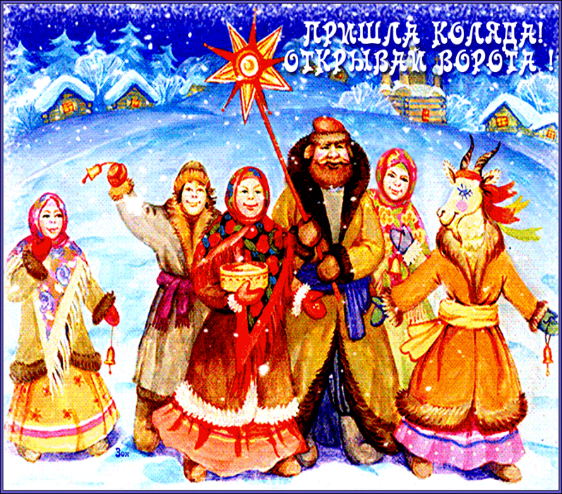 Тип проекта: 	Познавательно- творческийВременные рамки: краткосрочный -  2 неделиАвтор проекта: Буханцова Н.Н.Пришла коляда,Отворяй ворота!Ворота отворяйИ гостей принимай!Тема проекта: «Святки - колядки»Актуальность темы:В наши дни мы на многое начинаем смотреть по-иному, многое для себя заново открываем и переоцениваем. Это относится и к прошлому нашего народа.С уверенностью можно сказать, что большинство, к сожалению, очень поверхностно знакомо, например, с народной культурой.Как жили русские люди?Как отдыхали?Что их радовало, а что тревожило?Какие они соблюдали обычаи?Чем украшали свой быт?К постановке таких вопросов педагоги профессионально подвели детей нашего детского сада с целью пробуждения у воспитанников патриотических чувств к своей родной земле.Педагоги всегда относились к носителям русской народной культуры. Поэтому мы обратились к истокам русской народной культуры и, в первую очередь, к фольклору. Ведь содержание фольклора отражает жизнь народа, его опыт, просеянный через сито веков, духовный мир, мысли, чувства наших предков.Проблема.Что такое рождественские колядки? Как в старину колядовали наши предки?Участники проекта: дети подготовительной группы, воспитатели, родители.Цель: знакомство детей с традиционными ценностями отечественной культуры на примере проведения рождественских колядок, гаданий на святки.Задачи проекта:  Приобщить воспитанников к традиционным, нравственным ценностям русского народа;•	сформировать представления о традиции проведения рождественских колядок;•	организовать работу творческой группы педагогов по планированию и осуществлению совместной проектной деятельности;•	привлечь родителей к сотрудничеству.•	развивать связную речь, умение эмоционально, образно её окрашивать (разучивание колядок и стихов);•	развивать образное мышление и фантазию, воображение и творческие способности;•	формировать коммуникативную компетентность дошкольников;•	развивать эмоциональную сферу через использование игровых технологий.•	воспитывать любовь к Родине, семье;•	приобщать детей к духовно – нравственным ценностям нашего народа через знакомство с народными обрядами, обычаями и песнопениями и устным народным творчеством.Предполагаемый результат:• У детей повысится интерес к возрождению русских народных традиций, а также они будут обладать знаниями о возникновении праздника Рождества и религиозных обычаев.• Вовлечение родителей в педагогический процесс, укрепление заинтересованности родителей в сотрудничестве с воспитателем.• Развитие художественного творчества, эстетического восприятия.Предварительная работа:Составление плана работы, подбор материала. Реализация. В течение 2 недель проводилась работа с детьми и их родителями по данной теме. КРАТКОЕ СОДЕРЖАНИЕ ПРОЕКТА1 этап проекта -подготовительный1. Замысел проекта.  2. Подбор и знакомство с литературой по теме «Как проходили на Руси колядки».3. Подбор музыкального репертуара – колядки, святочные рассказы детских писателей.  4. Подготовка шаблонов для изготовления рождественских поделок.5. Подготовка элементов для ряженья.6. Подбор русских народных игр. 7. Осуществление фотосъемки фрагментов проектной деятельности.8. Размещение на информационном сайте ДОУ материалов о проекте «СВЯТКИ-КОЛЯДКИ"2 этап проекта - деятельностный	Виды детской деятельностиПознавательное развитие: Знакомство с праздником "Рождество", Знакомство с обычаями Святок, Гадание на варениках, в горшочках.Речевое развитие: Заучивание  колядок, стихов, загадок.Социально- коммуникативное развитие:Беседы "Что вы знаете о  рождестве, гаданиях?"Рассматривание иллюстраций о рождестве, колядовании, святкахСюжетно-ролевая игра «Семья»Просмотр презентаций "Рождество", "Колядки"Художественно- эстетическое  развитие: Прослушивание рождественских колядокИзготовление вареников с сюрпризами.Рассматривание картин русских художников.•	А. Кившенко «Колядки» (иллюстрации к повести Н. Гоголя «Ночь перед Рождеством»),•	И. Крамской «Святочное гадание»,•	П. Каверзиев «Ряженые».Физическое развитие:П./и. "Бабка - Ёжка", "Мороз- красный нос", "Золотые ворота", игра «Козлик».Работа с родителями:•	Консультация для родителей «Коляда - коляда...", «Рождественские Святки», « Святой праздник Рождества Христова»•	Индивидуальные беседы3 этап проекта завершающий. •	Выставка работ воспитанников•	Фотоотчет•	Развлечение «Пришла Коляда – отворяй ворота»Результат:для детей    •	Дети в доступном объёме узнали о праздновании православного праздника Рождество, его обычаях.•	Они понимают значение слов: святки, колядки, сочельник. •	Дети и их родители с уважением относятся к традициям и обычаям русского народа .      для родителей  •	Оформлена выставка детских поделок "вареники с сюрпризом", рисование « Рождественская Звезда», « Рождественский Ангел».       ССценарий развлечениядля детей подготовительной группы«Пришла Коляда – отворяй ворота»Дети входят в зал под музыку «Встретим новый год». Встают в круг.Ведущий-хозяйка:Здравствуйте, гости дорогие! Зимой очень много праздников. Один из них – Рождество, рождественские Колядки и рождественские Святки. Дети! Велено для вас,Довести в сей час указ,Заготовленный самой,Нашей матушкой – Зимой!ЧИТАЕТ УКАЗ «Каждый год, сего числа,Как гласит указник,Людям велено всегда,Заходить на праздник!И конечно все должныБыть на празднике Зимы!Ведущий - хозяйка:Эй, спешите все сюда!В гости Коляда пришла.Будем мы шутить, плясать,Бегать, весело играть.Ой, не будем мы скучать, Будем вместе танцевать!Танец «Ёлка, шарики, хлопушки»Ведущий - хозяйка:К нам на Святки,Пришли Колядки!С Новым годом поздравляем!Счастья всем мы вам желаем!Гости мои дорогие,Собрались мы с вами для беседушки,Собрались мы с вами для забавушки!Как когда-то наши прадедушки,Ну, а с ними наши прабабушки!Ребенок: Приходили на веселые Святки,На песни всем миром да загадки!Ребенок:А что такое Святки?Праздник этот самый длинный.Он веселый и старинный.Наши предки пили, ели,Веселились две недели.Ребенок:От Рождества и до Крещения,Приготовив угощенье,Пели разные колядки,По дворам ходили в Святки.Ребенок:Наряжались и шутили,Праздник ждали и любили.Так давайте же сейчасВстретим мы его у нас!Песня - танец «Рождество и святки»В сопровождении шумового оркестра ( бубен, трещотки, деревянные ложки, свистульки) входят колядовщики в масках и в костюмах.Ведущий - хозяйка:Колядовщики не обошли и наш детский сад. Встречайте!Колядовщики стучат в дверьВходьте , гости дорогие!Колядовщики хором: (Коза, медведь, дети 4 человека)Здравствуйте, хозяюшка! Уродилась коляда накануне рождества!Пришла коляда, отворяйте воротаКоляда, молодаКоляде нужна едаДай Бог тому, кто в этом дому!Коза:Святой день, добрый день, доброму хозяину на здоровье!Мы не сами идём, мы козу ведём! Медведь: Где коза походит, там жито родит! (топают ногами)(Коза кланяется, выходит вперёд и все кланяются хозяйке)Колядовщики хором: (коза и медведь)Сею, сею, посеваю, с Новым годом поздравляем!Позвольте к Вам войти – год у коляды на пути.Хозяюшка, можно ли колядки спеть?Колядовщики хором: дети1.Чем, хозяюшка, нас одарите?Что, хозяюшка, нам подарите?2.Кувшин молока или каши горшок?Кусок пирога или денег мешок?Хозяйка:Не плясали и не пели,Угощенья захотели?Погодите же, постойте,Попляшите и попойте!Коза:Мы вам споём шуточные частушки – колядкиКоза: Коляда, колядаНа столе стоит еда,Каша овсяная,Голова свинаяМедведь: Коляда, колядаПокатилася звезда,К нам сюда на святки,Подпалила пяткиКоза:Коляда, коляда,Есть у деда борода.А весёлый петушокНосит красный гребешок!Медведь: Коляда, коляда,Подавай еду сюдаКонфет коробокАккурат под Новый Год!Коза:Кто дал пирогаТому рожь густа,Из полу зерна пирог.С голенища широк!Колядовщики хором: 3.С Новым Годом,Со всем родом!Чтоб здоровы были,Много лет жили.4.Уродись у Вас пшеничка,На столе всегда пирог,Лёгких Вам всегда дорог!Приветствуют по очереди:Коза: Желаем счастливого Нового Года, во всех начинанияхМедведь: Хорошей погоды, пусть сбудется всё, что у Вас на приметеКоза: Пускай почитают родителей детиМедведь: Пусть горе обходит сторонкою хатуПусть с песней живётся легко и богато!Ведущий - Хозяюшка:Ах, спасибо вам, ребятки,Что пришли в наш дом на святки!Пожелали нам добра!Вот вам угощенье -Вкусное печеньеСладкие конфетки,Кушайте, детки!Колядовщики хором: (Коза, медведь)Спасибо, хозяюшка,С праздником вас,С рублём и полтинникомВам на потешки, нам на орешки!Ведущий - хозяйка:Ну, а какой святочный праздник без шуток-прибауток, без веселых соревнований? На посиделках всегда парни с девками соревновались, умом и смекалкой похвалялись.Вон сколько у нас детишек, и девчонок и мальчишек. Пусть будет две команды – «Девчушки-веселушки» да отважные «Молодцы-удальцы». Вот мы и посмотрим, кто смекалистей, да веселей будет.К козе встают девочки, к медведю – мальчики1.ИГРА – СОРЕВНОВАНИЕ «ВЕДЬМИНА МЕТЕЛКА»Передают веник, украшенный бантом, пока играет музыка. У кого после окончания музыки веник остался в руках, тот выходит и танцует.Ведущий - хозяюшка: Колядки, колядки вот наши детки. По станице пошли, Да коляду нашли. Коляда, коляда ,Всех детей позвала,Не сидеть,не скучать ,А всем весело играть!Игра «Золотые ворота»«Воротики» произносят:Золотые воротаПропускают не всегда! Первый раз прощается, Второй запрещается, А на третий разНе пропустим вас! По принципу ручеёк, хозяйка ведет детей по окончании слов ворота с ряженными закрываются и детей не пропускаютВедущая –хозяйка:Пошла коляда, Да по улицам гулять, Всех с новым годом поздравлять! Колядовщики (Коза, Медведь)Бросают в разные стороны зерно приговаривая.Сеем, веем посеваем, С новым годом поздравляем! По гадать сейчас желаем!Ведущая –хозяйка:В святые вечера люди колядовали и гадали. Вы хотите погадать, да судьбу свою узнать.Достается горшок с крупой в нем разные вещи спрятаны. Хозяйка садится на стульчик по середине зала и говорит:«Горшочек с вершочек,Скажи нам, дружочек,Что сбудется, станется,Плохое пусть останется!»Вызывает детей по очереди, они достают один предмет.Лента – к обновкам, купят вам много новых вещей, нарядов.Морковь, капуста – к здоровью, весь год болеть не будете.Пуговица – появится у вас в этом году братик или сестричка.Гвоздь – часто будет у вас гость, или вы в гости будете ходить часто.Две сцепленные скрепки – появятся у вас в этом году новые друзья.Бусы – получите в этом году много подарков.Конфета – весь год сладости есть будете.Нитки – будете в этом году много путешествовать.Хозяйка:Приходила Коляда накануне Рождества,А на святки всё бывает,Любая сказка оживает!К нам на праздник не спеша, из далёка -далекаИдет гость желанный!Дед Мороз:Здравствуйте, а вот и я,С Новым годом вас друзья!Решил я в святочные дни Ещё раз в гости к вам зайтиПоиграть пошалитьА то после крещенияПора мне в лес идти,Мороза добавлять Ледяные мосты на реках коватьСнегу побольше наметать на поляЧтобы Земля матушка побольше Урожаю дала.Хозяйка: Возле ёлочки зелёнойТанцевать зову я васПусть на празднике весёломЗазвучит чудесный пляс.Песня «Горячая пора» Дед Мороз:Вижу, дружные ребята в этом зале собралисьСилу ловкость покажитеМеня старика удивите.Ну-ка, молодцы, покажите ловкость да быстроту в езде на «коне».2.ИГРА-СОРЕВНОВАНИЕ «ПЕРЕВЕЗИ ДЕВИЦУ»Дед Мороз:А сейчас я предлагаю Вам игру,Мерить силу, как бывало в старину.Самых сильных приглашаю я ребят,Ну-ка станьте силачи в потешный ряд.3.ИГРА-СОРЕВНОВАНИЕ « ПЕРЕТЯНИ ПАЛКУ»Хозяйка: Коляда пришла,Всем веселье принеслаЗаводите, дети, хоровод Будем дальше встречать новый год. Танец «Потанцуй со мной дружок»Колядовщики хором: (Коза, Медведь)Мы ходили, мы ходили, По святой Руси .Поздравляли, величали Добра, счастья всем желали. Ведущий - Хозяйка: Коляда пришла Всем веселья принеслаНе сидите не скучайтеУгощенья получайте.Хозяйка, медведь, коза раздают угощение на подносахКолядовщики хором: (Коза, Медведь)С Новым годом поздравляем! Чтоб здоровеньки были, много лет жили! Счастья будет вам горой, урожая воз большой. Уродись у вас овес, чтобы на два метра в рост. Уродись у вас пшеница, и горох, и чечевица. Чтоб гостей невпроворот, было в доме целый год! На столе всегда пирог, легких вам всегда дорог! Кланяются и под веселую музыку выходят из зала.Дед Мороз:Ну и чудо - угощенье!До свидания, хозяюшка Прощайте ребята до следующего года.Под музыку уходитВедущий – хозяйка:Наш праздник подошёл к концу,Будьте здоровы, счастливы будьте,Живите без бед много-много лет!Под веселую музыку дети уходят из зала